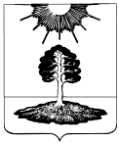 ДУМА закрытого административно-территориальногообразования Солнечный Тверской областиШЕСТОЙ СОЗЫВРЕШЕНИЕО проекте бюджета ЗАТО Солнечный Тверской области на 2022 год и плановый период 2023 и 2024 годовРассмотрев прогноз социально-экономического развития ЗАТО Солнечный, основные направления бюджетной и налоговой политики, основные характеристики бюджета ЗАТО Солнечный на 2022 год и плановый период 2023 и 2024 годов Дума ЗАТО СолнечныйРЕШИЛА:Принять в первом чтении проект бюджета ЗАТО Солнечный на 2022 год и плановый период 2023 и 2024 годов.Утвердить основные характеристики бюджета ЗАТО Солнечный Тверской области (далее – местный бюджет) на 2022 год:1) общий объем доходов местного бюджета в сумме 130 335 715,0 руб.;2) общий объем расходов местного бюджета в сумме 130 335 715,0 руб.;3) дефицит равным нулю.Утвердить основные характеристики местного бюджета на 2023 и 2024 годы:1) общий объем доходов местного бюджета на 2023 год в сумме 111 872 250,0 руб. и на 2024 год в сумме 115 495 585,0 руб.;2) общий объем расходов местного бюджета на 2023 год в сумме 111 872 250,0 руб., в том числе условно утвержденные расходы в сумме 1 970 195,0 руб. и на 2024 год в сумме 115 495 585,0 руб., в том числе условно утвержденные расходы в сумме 4 157 365,0 руб.;3) дефицит (профицит) равным нулю.Утвердить объем межбюджетных трансфертов, получаемых из других бюджетов бюджетной системы Российской Федерации, в 2022 году в сумме 108 837 700,0 руб., в 2023 году в сумме 90 044 500,0 руб., в 2024 году в сумме 93 367 360,0 руб.Утвердить источники финансирования дефицита местного бюджета на 2022 и на плановый период 2023 и 2024 годов согласно приложению 1 к настоящему решению.Утвердить прогнозируемые доходы бюджета ЗАТО Солнечный по группам, подгруппам, статьям, подстатьям и элементам доходов классификации доходов бюджетов Российской Федерации на 2022 год, на плановый период 2023 и 2024 согласно приложению 2 и приложению 3 соответственно к настоящему решению.Установить верхний предел муниципального внутреннего долга ЗАТО Солнечный Тверской области на 1 января 2023 года равным нулю, в том числе верхний предел долга по муниципальным гарантиям в размере, равном нулю.Установить объем расходов на обслуживание муниципального внутреннего долга ЗАТО Солнечный Тверской области на 2022 год равном нулю.Установить верхний предел муниципального внутреннего долга ЗАТО Солнечный Тверской области на 1 января 2024 года равным нулю, в том числе верхний предел долга по муниципальным гарантиям в размере, равном нулю.Установить объем расходов на обслуживание муниципального внутреннего долга ЗАТО Солнечный Тверской области на 2023 год равном нулю.Установить верхний предел муниципального долга ЗАТО Солнечный Тверской области на 1 января 2025 года равным нулю, в том числе верхний предел долга по муниципальным гарантиям в размере, равном нулю.Установить объем расходов на обслуживание муниципального внутреннего долга ЗАТО Солнечный Тверской области на 2024 год равном нулю.Глава ЗАТО Солнечный                                                                  Е.А. ГаголинаПриложение № 1к решению Думы ЗАТО Солнечный«О проекте бюджета ЗАТО Солнечный Тверской областина 2021 год и плановый период 2022 и 2023 годов»от 30.11.2021 № 46-6 Приложение № 2к решению Думы ЗАТО Солнечный«О проекте бюджета ЗАТО Солнечный Тверской областина 2021 год и плановый период 2022 и 2023 годов»от 30.11.2021 № 46-6  Прогнозируемые доходы местного бюджета по группам, подгруппам, статьям, подстатьям и элементам доходов классификации доходов бюджетов Российской Федерации на 2022 годПриложение № 3к решению Думы ЗАТО Солнечный«О проекте бюджета ЗАТО Солнечный Тверской областина 2021 год и плановый период 2021 и 2023 годов»от 30.11.2021 № 46-6Прогнозируемые доходы местного бюджета по группам, подгруппам, статьям, подстатьям и элементам доходов классификации доходов бюджетов Российской Федерации на плановый период 2023 и 2024 годов30.11.2021г.№ 46-6Источники финансирования дефицита  
бюджета ЗАТО Солнечный на 2022 год и плановый период 2023 и 2024 годов(руб.)Источники финансирования дефицита  
бюджета ЗАТО Солнечный на 2022 год и плановый период 2023 и 2024 годов(руб.)Источники финансирования дефицита  
бюджета ЗАТО Солнечный на 2022 год и плановый период 2023 и 2024 годов(руб.)Источники финансирования дефицита  
бюджета ЗАТО Солнечный на 2022 год и плановый период 2023 и 2024 годов(руб.)Источники финансирования дефицита  
бюджета ЗАТО Солнечный на 2022 год и плановый период 2023 и 2024 годов(руб.)КодНаименование2022 год2023 год2024 годКодНаименование2022 год2023 год2024 годКодНаименование2022 год2023 год2024 год12345000 01 05 00 00 00 0000 000Изменение остатков средств на счетах по учету средств бюджета---000 01 05 00 00 00 0000 500Увеличение остатков средств бюджетов-130 335 715.00-111 872 250.00-115 495 585.00000 01 05 02 00 00 0000 500Увеличение прочих остатков средств бюджетов-130 335 715.00-111 872 250.00-115 495 585.00000 01 05 02 01 02 0000 510Увеличение прочих остатков денежных средств бюджета субъекта Российской Федерации-130 335 715.00-111 872 250.00-115 495 585.00000 01 05 00 00 00 0000 600Уменьшение остатков средств бюджетов130 335 715.00111 872 250.00115 495 585.00000 01 05 02 00 00 0000 600Уменьшение прочих остатков средств бюджетов130 335 715.00111 872 250.00115 495 585.00000 01 05 02 01 02 0000 610Уменьшение прочих остатков денежных средств бюджета субъекта Российской Федерации130 335 715.00111 872 250.00115 495 585.00Итого источники финансирования дефицита бюджета ЗАТО СолнечныйИтого источники финансирования дефицита бюджета ЗАТО Солнечный---Наименование показателяКлассификатор доходовСумма,руб.НАЛОГОВЫЕ И НЕНАЛОГОВЫЕ ДОХОДЫ1000000000000000021 498 015.00НАЛОГИ НА ПРИБЫЛЬ, ДОХОДЫ1010000000000000012 857 005.00Налог на доходы физических лиц1010200001000011012 857 005.00Налог на доходы физических лиц с доходов, источником которых является налоговый агент, за исключением доходов, в отношении которых исчисление и уплата налога осуществляются в соответствии со статьями 227, 227.1 и 228 Налогового кодекса Российской Федерации1010201001100011012 795 275.00Налог на доходы физических лиц с доходов, полученных от осуществления деятельности физическими лицами, зарегистрированными в качестве индивидуальных предпринимателей, нотариусов, занимающихся частной практикой, адвокатов, учредивших адвокатские кабинеты, и других лиц, занимающихся частной практикой в соответствии со статьей 227 Налогового кодекса Российской Федерации1010202001100011052 530.00Налог на доходы физических лиц с доходов, полученных физическими лицами в соответствии со статьей 228 Налогового кодекса Российской Федерации101020300110001109 200.00НАЛОГИ НА ТОВАРЫ (РАБОТЫ, УСЛУГИ), РЕАЛИЗУЕМЫЕ НА ТЕРРИТОРИИ РОССИЙСКОЙ ФЕДЕРАЦИИ10300000000000000343 010.00Акцизы по подакцизным товарам (продукции), производимым на территории Российской Федерации10302000010000110343 010.00Доходы от уплаты акцизов на дизельное топливо, подлежащие распределению между бюджетами субъектов Российской Федерации и местными бюджетами с учетом установленных дифференцированных нормативов отчислений в местные бюджеты (по нормативам, установленным Федеральным законом о федеральном бюджете в целях формирования дорожных фондов субъектов Российской Федерации)10302231010000110157 510.00Доходы от уплаты акцизов на моторные масла для дизельных и (или) карбюраторных (инжекторных) двигателей, подлежащие распределению между бюджетами субъектов Российской Федерации и местными бюджетами с учетом установленных дифференцированных нормативов отчислений в местные бюджеты (по нормативам, установленным Федеральным законом о федеральном бюджете в целях формирования дорожных фондов субъектов Российской Федерации)10302241010000110890.00Доходы от уплаты акцизов на автомобильный бензин, подлежащие распределению между бюджетами субъектов Российской Федерации и местными бюджетами с учетом установленных дифференцированных нормативов отчислений в местные бюджеты10302251010000110207 180.00Доходы от уплаты акцизов на прямогонный бензин, подлежащие распределению между бюджетами субъектов Российской Федерации и местными бюджетами с учетом установленных дифференцированных нормативов отчислений в местные бюджеты (по нормативам, установленным Федеральным законом о федеральном бюджете в целях формирования дорожных фондов субъектов Российской Федерации)10302261010000110-22 570.00НАЛОГИ НА СОВОКУПНЫЙ ДОХОД10500000000000000460 530.00Налог, взимаемый в связи с применением упрощенной системы налогообложения10501000010000110132 690.00Налог, взимаемый с налогоплательщиков, выбравших в качестве объекта налогообложения доходы (сумма платежа (перерасчеты, недоимка и задолженность по соответствующему платежу, в том числе по отмененному)10501011011000110111 570.00Налог, взимаемый с налогоплательщиков, выбравших в качестве объекта налогообложения доходы, уменьшенные на величину расходов (в том числе минимальный налог, зачисляемый в бюджеты субъектов Российской Федерации (сумма платежа (перерасчеты, недоимка и задолженность по соответствующему платежу, в том числе по отмененному)1050102101100011021 120.00Налог, взимаемый в связи с применением патентной системы налогообложения10504000020000110327 840.00Налог, взимаемый в связи с применением патентной системы налогообложения, зачисляемый в бюджеты городских округов10504010021000110327 840.00НАЛОГИ НА ИМУЩЕСТВО106000000000000001 271 000.00Налог на имущество физических лиц10601000000000110255 000.00Налог на имущество физических лиц, взимаемый по ставкам, применяемым к объектам налогообложения, расположенным в границах городских округов10601020041000110255 000.00Земельный налог106060000000001101 016 000.00Земельный налог с организаций106060300000001101 016 000.00Земельный налог с организаций, обладающих земельным участком, расположенным в границах городских округов106060320410001101 016 000.00ДОХОДЫ ОТ ИСПОЛЬЗОВАНИЯ ИМУЩЕСТВА, НАХОДЯЩЕГОСЯ В ГОСУДАРСТВЕННОЙ И МУНИЦИПАЛЬНОЙ СОБСТВЕННОСТИ111000000000000001 218 520.00Доходы, получаемые в виде арендной либо иной платы за передачу в возмездное пользование государственного и муниципального имущества (за исключением имущества бюджетных и автономных учреждений, а также имущества государственных и муниципальных унитарных предприятий, в том числе казенных)11105000000000120773 850.00Доходы, получаемые в виде арендной платы за земельные участки, государственная собственность на которые не разграничена, а также средства от продажи права на заключение договоров аренды указанных земельных участков11105010000000120169 400.00Доходы, получаемые в виде арендной платы за земельные участки, государственная собственность на которые не разграничена и которые расположены в границах городских округов, а также средства от продажи права на заключение договоров аренды указанных земельных участков11105012040000120169 400.00Доходы, получаемые в виде арендной платы за земли после разграничения государственной собственности на землю, а также средства от продажи права на заключение договоров аренды указанных земельных участков (за исключением земельных участков бюджетных и автономных учреждений)11105020000000120137 500.00Доходы, получаемые в виде арендной платы, а также средства от продажи права на заключение договоров аренды за земли, находящиеся в собственности городских округов (за исключением земельных участков муниципальных бюджетных и автономных учреждений)11105024040000120137 500.00Доходы от сдачи в аренду имущества, находящегося в оперативном управлении органов государственной власти, органов местного самоуправления, государственных внебюджетных фондов и созданных ими учреждений (за исключением имущества бюджетных и автономных учреждений)11105030000000120250 110.00Доходы от сдачи в аренду имущества, находящегося в оперативном управлении органов управления городских округов и созданных ими учреждений (за исключением имущества муниципальных бюджетных и автономных учреждений)11105034040000120250 110.00Доходы от сдачи в аренду имущества, составляющего государственную (муниципальную) казну (за исключением земельных участков)11105070000000120216 840.00Доходы от сдачи в аренду имущества, составляющего казну городских округов (за исключением земельных участков)11105074040000120216 840.00Прочие доходы от использования имущества и прав, находящихся в государственной и муниципальной собственности (за исключением имущества бюджетных и автономных учреждений, а также имущества государственных и муниципальных унитарных предприятий, в том числе казенных)11109000000000120444 670.00Прочие поступления от использования имущества, находящегося в государственной и муниципальной собственности (за исключением имущества бюджетных и автономных учреждений, а также имущества государственных и муниципальных унитарных предприятий, в том числе казенных)11109040000000120444 670.00Прочие поступления от использования имущества, находящегося в собственности городских округов (за исключением имущества муниципальных бюджетных и автономных учреждений, а также имущества муниципальных унитарных предприятий, в том числе казенных)11109044040000120444 670.00ДОХОДЫ ОТ ОКАЗАНИЯ ПЛАТНЫХ УСЛУГ (РАБОТ) И КОМПЕНСАЦИИ ЗАТРАТ ГОСУДАРСТВА113000000000000005 347 950.00Доходы от оказания платных услуг (работ)113010000000001305 347 950.00Прочие доходы от оказания платных услуг (работ)113019900000001305 347 950.00Прочие доходы от оказания платных услуг (работ) получателями средств бюджетов городских округов113019940400001305 347 950.00Доходы от родительской платы за присмотр и уход за детьми в муниципальных дошкольных учреждениях11301994040011130621 240.00Доходы от платных услуг муниципальных учреждений дополнительного образования11301994040021130853 200.00Доходы от платных услуг, оказываемых муниципальными общеобразовательными организациями11301994040031130202 800.00Доходы от оказания услуг по перевозке пассажиров по социальным маршрутам внутреннего водного транспорта113019940400411303 670 710.00БЕЗВОЗМЕЗДНЫЕ ПОСТУПЛЕНИЯ20000000000000000108 837 700.00БЕЗВОЗМЕЗДНЫЕ ПОСТУПЛЕНИЯ ОТ ДРУГИХ БЮДЖЕТОВ БЮДЖЕТНОЙ СИСТЕМЫ РОССИЙСКОЙ ФЕДЕРАЦИИ20200000000000000108 837 700.00Дотации бюджетам бюджетной системы Российской Федерации2021000000000015076 274 000.00Дотации бюджетам городских округов на поддержку мер по обеспечению сбалансированности бюджетов2021500204000015076 274 000.00Дотации бюджетам городских округов, связанные с особым режимом безопасного функционирования закрытых административно-территориальных образований2021501004000015076 274 000.00Субсидии бюджетам бюджетной системы Российской Федерации (межбюджетные субсидии)2022000000000015013 520 900.00Субсидии бюджетам на ремонт дворовых территорий многоквартирных домов, проездов к дворовым территориям многоквартирных домов населенных пунктов20220216042125150604 600.00Субсидии бюджетам городских округов на осуществление капитального ремонта и ремонта улично-дорожной сети202202160422241501 019 700.00Субсидии бюджетам на проведение мероприятий в целях обеспечения безопасности дорожного движения на автомобильных дорогах общего пользования местного значения2022021604222715048 800.00Субсидии бюджетам городских округов на организацию бесплатного горячего питания обучающихся, получающих начальное общее образование в государственных и муниципальных образовательных организациях20225304040000150809 000.00Прочие субсидии2022999900000015011 038 800.00Прочие субсидии бюджетам городских округов2022999904000015011 038 800.00Субсидии на поддержку социальных маршрутов внутреннего водного транспорта202299990420651507 449 100.00Субсидии на организацию отдыха детей в каникулярное время20229999042071150141 200.00Субсидии на организацию участия детей и подростков в социально значимых региональных проектах2022999904220315048 300.00Субсидии на повышение заработной платы педагогическим работникам муниципальных организаций дополнительного образования202299990422071501 722 700.00Субсидии на повышение заработной платы работникам муниципальных учреждений культуры Тверской области202299990422081501 677 500.00Субвенции бюджетам бюджетной системы Российской Федерации2023000000000015019 042 800.00Субвенции бюджетам на компенсацию части платы, взимаемой с родителей (законных представителей) за присмотр и уход за детьми, посещающими образовательные организации, реализующие образовательные программы дошкольного образования20230029000000150308 400.00Субвенции бюджетам городских округов на компенсацию части платы, взимаемой с родителей (законных представителей) за присмотр и уход за детьми, посещающими образовательные организации, реализующие образовательные программы дошкольного образования20230029042177150308 400.00Субвенции бюджетам на осуществление первичного воинского учета на территориях, где отсутствуют военные комиссариаты2023511800000015099 200.00Субвенции бюджетам городских округов на осуществление первичного воинского учета на территориях, где отсутствуют военные комиссариаты2023511804102015099 200.00Субвенции бюджетам городских округов на ежемесячное денежное вознаграждение за классное руководство педагогическим работникам государственных и муниципальных общеобразовательных организаций20235303040000150859 300.00Субвенции бюджетам на государственную регистрацию актов гражданского состояния2023593000000015053 900.00Субвенции бюджетам городских округов на государственную регистрацию актов гражданского состояния2023593004101815053 900.00Прочие субвенции2023999900000015017 722 000.00Прочие субвенции бюджетам городских округов2023999904000015017 722 000.00Субвенция на финансовое обеспечение реализации государственных полномочий по созданию, исполнению полномочий и обеспечению деятельности комиссий по делам несовершеннолетних20239999042015150317 000.00Субвенция на обеспечение гарантий прав граждан на получение общедоступного и бесплатного дошкольного, начального общего, основного общего, среднего (полного) общего образования, а также дополнительного образования в муниципальных общеобразовательных учреждениях Тверской области2023999904201615011 065 900.00Субвенции бюджетам на осуществление органами местного самоуправления отдельных государственных полномочий Тверской области в сфере осуществления дорожной деятельности202399990420701501 929 200.00Субвенция местным бюджетам на финансовое обеспечение реализации государственных полномочий Тверской области по созданию административных комиссий и определению перечня должностных лиц, уполномоченных составлять протоколы об административных правонарушениях2023999904211415072 300.00Субвенции местным бюджетам на обеспечение государственных гарантий реализации прав на получение общедоступного и бесплатного дошкольного образования в муниципальных дошкольных образовательных организациях Тверской области202399990421531504 337 600.00Итого доходов:Итого доходов:130 335 715.00Наименование показателяКлассификатор доходов2023 год2024 годНАЛОГОВЫЕ И НЕНАЛОГОВЫЕ ДОХОДЫ1000000000000000021 827 750.0022 128 225.00НАЛОГИ НА ПРИБЫЛЬ, ДОХОДЫ1010000000000000013 115 565.0013 352 870.00Налог на доходы физических лиц1010200001000011013 115 565.0013 352 870.00Налог на доходы физических лиц с доходов, источником которых является налоговый агент, за исключением доходов, в отношении которых исчисление и уплата налога осуществляются в соответствии со статьями 227, 227.1 и 228 Налогового кодекса Российской Федерации1010201001100011013 051 180.0013 286 100.00Налог на доходы физических лиц с доходов, полученных от осуществления деятельности физическими лицами, зарегистрированными в качестве индивидуальных предпринимателей, нотариусов, занимающихся частной практикой, адвокатов, учредивших адвокатские кабинеты, и других лиц, занимающихся частной практикой в соответствии со статьей 227 Налогового кодекса Российской Федерации1010202001100011054 635.0056 820.00Налог на доходы физических лиц с доходов, полученных физическими лицами в соответствии со статьей 228 Налогового кодекса Российской Федерации101020300110001109 750.009 950.00НАЛОГИ НА ТОВАРЫ (РАБОТЫ, УСЛУГИ), РЕАЛИЗУЕМЫЕ НА ТЕРРИТОРИИ РОССИЙСКОЙ ФЕДЕРАЦИИ10300000000000000356 740.00371 005.00Акцизы по подакцизным товарам (продукции), производимым на территории Российской Федерации10302000010000110356 740.00371 005.00Доходы от уплаты акцизов на дизельное топливо, подлежащие распределению между бюджетами субъектов Российской Федерации и местными бюджетами с учетом установленных дифференцированных нормативов отчислений в местные бюджеты (по нормативам, установленным Федеральным законом о федеральном бюджете в целях формирования дорожных фондов субъектов Российской Федерации)10302231010000110163 810.00170 360.00Доходы от уплаты акцизов на моторные масла для дизельных и (или) карбюраторных (инжекторных) двигателей, подлежащие распределению между бюджетами субъектов Российской Федерации и местными бюджетами с учетом установленных дифференцированных нормативов отчислений в местные бюджеты (по нормативам, установленным Федеральным законом о федеральном бюджете в целях формирования дорожных фондов субъектов Российской Федерации)10302241010000110930.00965.00Доходы от уплаты акцизов на автомобильный бензин, подлежащие распределению между бюджетами субъектов Российской Федерации и местными бюджетами с учетом установленных дифференцированных нормативов отчислений в местные бюджеты10302251010000110215 470.00224 090.00Доходы от уплаты акцизов на прямогонный бензин, подлежащие распределению между бюджетами субъектов Российской Федерации и местными бюджетами с учетом установленных дифференцированных нормативов отчислений в местные бюджеты (по нормативам, установленным Федеральным законом о федеральном бюджете в целях формирования дорожных фондов субъектов Российской Федерации)10302261010000110-23 470.00-24 410.00НАЛОГИ НА СОВОКУПНЫЙ ДОХОД10500000000000000478 930.00498 040.00Налог, взимаемый в связи с применением упрощенной системы налогообложения10501000010000110137 970.00143 440.00Налог, взимаемый с налогоплательщиков, выбравших в качестве объекта налогообложения доходы (сумма платежа (перерасчеты, недоимка и задолженность по соответствующему платежу, в том числе по отмененному)10501011011000110116 040.00120 680.00Налог, взимаемый с налогоплательщиков, выбравших в качестве объекта налогообложения доходы, уменьшенные на величину расходов (в том числе минимальный налог, зачисляемый в бюджеты субъектов Российской Федерации (сумма платежа (перерасчеты, недоимка и задолженность по соответствующему платежу, в том числе по отмененному)1050102101100011021 930.0022 760.00Налог, взимаемый в связи с применением патентной системы налогообложения10504000020000110340 960.00354 600.00Налог, взимаемый в связи с применением патентной системы налогообложения, зачисляемый в бюджеты городских округов10504010021000110340 960.00354 600.00НАЛОГИ НА ИМУЩЕСТВО106000000000000001 273 550.001 276 120.00Налог на имущество физических лиц10601000000000110257 550.00260 120.00Налог на имущество физических лиц, взимаемый по ставкам, применяемым к объектам налогообложения, расположенным в границах городских округов10601020041000110257 550.00260 120.00Земельный налог106060000000001101 016 000.001 016 000.00Земельный налог с организаций106060300000001101 016 000.001 016 000.00Земельный налог с организаций, обладающих земельным участком, расположенным в границах городских округов106060320410001101 016 000.001 016 000.00ДОХОДЫ ОТ ИСПОЛЬЗОВАНИЯ ИМУЩЕСТВА, НАХОДЯЩЕГОСЯ В ГОСУДАРСТВЕННОЙ И МУНИЦИПАЛЬНОЙ СОБСТВЕННОСТИ111000000000000001 237 195.001 256 620.00Доходы, получаемые в виде арендной либо иной платы за передачу в возмездное пользование государственного и муниципального имущества (за исключением имущества бюджетных и автономных учреждений, а также имущества государственных и муниципальных унитарных предприятий, в том числе казенных)11105000000000120792 525.00811 950.00Доходы, получаемые в виде арендной платы за земельные участки, государственная собственность на которые не разграничена, а также средства от продажи права на заключение договоров аренды указанных земельных участков11105010000000120169 400.00169 400.00Доходы, получаемые в виде арендной платы за земельные участки, государственная собственность на которые не разграничена и которые расположены в границах городских округов, а также средства от продажи права на заключение договоров аренды указанных земельных участков11105012040000120169 400.00169 400.00Доходы, получаемые в виде арендной платы за земли после разграничения государственной собственности на землю, а также средства от продажи права на заключение договоров аренды указанных земельных участков (за исключением земельных участков бюджетных и автономных учреждений)11105020000000120137 500.00137 500.00Доходы, получаемые в виде арендной платы, а также средства от продажи права на заключение договоров аренды за земли, находящиеся в собственности городских округов (за исключением земельных участков муниципальных бюджетных и автономных учреждений)11105024040000120137 500.00137 500.00Доходы от сдачи в аренду имущества, находящегося в оперативном управлении органов государственной власти, органов местного самоуправления, государственных внебюджетных фондов и созданных ими учреждений (за исключением имущества бюджетных и автономных учреждений)11105030000000120260 115.00270 520.00Доходы от сдачи в аренду имущества, находящегося в оперативном управлении органов управления городских округов и созданных ими учреждений (за исключением имущества муниципальных бюджетных и автономных учреждений)11105034040000120260 115.00270 520.00Доходы от сдачи в аренду имущества, составляющего государственную (муниципальную) казну (за исключением земельных участков)11105070000000120225 510.00234 530.00Доходы от сдачи в аренду имущества, составляющего казну городских округов (за исключением земельных участков)11105074040000120225 510.00234 530.00Прочие доходы от использования имущества и прав, находящихся в государственной и муниципальной собственности (за исключением имущества бюджетных и автономных учреждений, а также имущества государственных и муниципальных унитарных предприятий, в том числе казенных)11109000000000120444 670.00444 670.00Прочие поступления от использования имущества, находящегося в государственной и муниципальной собственности (за исключением имущества бюджетных и автономных учреждений, а также имущества государственных и муниципальных унитарных предприятий, в том числе казенных)11109040000000120444 670.00444 670.00Прочие поступления от использования имущества, находящегося в собственности городских округов (за исключением имущества муниципальных бюджетных и автономных учреждений, а также имущества муниципальных унитарных предприятий, в том числе казенных)11109044040000120444 670.00444 670.00ДОХОДЫ ОТ ОКАЗАНИЯ ПЛАТНЫХ УСЛУГ (РАБОТ) И КОМПЕНСАЦИИ ЗАТРАТ ГОСУДАРСТВА113000000000000005 365 770.005 373 570.00Доходы от оказания платных услуг (работ)113010000000001305 365 770.005 373 570.00Прочие доходы от оказания платных услуг (работ)113019900000001305 365 770.005 373 570.00Прочие доходы от оказания платных услуг (работ) получателями средств бюджетов городских округов113019940400001305 365 770.005 373 570.00Доходы от родительской платы за присмотр и уход за детьми в муниципальных дошкольных учреждениях11301994040011130631 260.00631 260.00Доходы от платных услуг муниципальных учреждений дополнительного образования11301994040021130853 200.00853 200.00Доходы от платных услуг, оказываемых муниципальными общеобразовательными организациями11301994040031130210 600.00218 400.00Доходы от оказания услуг по перевозке пассажиров по социальным маршрутам внутреннего водного транспорта113019940400411303 670 710.003 670 710.00БЕЗВОЗМЕЗДНЫЕ ПОСТУПЛЕНИЯ2000000000000000090 044 500.0093 367 360.00БЕЗВОЗМЕЗДНЫЕ ПОСТУПЛЕНИЯ ОТ ДРУГИХ БЮДЖЕТОВ БЮДЖЕТНОЙ СИСТЕМЫ РОССИЙСКОЙ ФЕДЕРАЦИИ2020000000000000090 044 500.0093 367 360.00Дотации бюджетам бюджетной системы Российской Федерации2021000000000015056 980 000.0061 019 000.00Дотации бюджетам городских округов на поддержку мер по обеспечению сбалансированности бюджетов2021500204000015056 980 000.0061 019 000.00Дотации бюджетам городских округов, связанные с особым режимом безопасного функционирования закрытых административно-территориальных образований2021501004000015056 980 000.0061 019 000.00Субсидии бюджетам бюджетной системы Российской Федерации (межбюджетные субсидии)2022000000000015013 840 300.0013 038 900.00Субсидии бюджетам на ремонт дворовых территорий многоквартирных домов, проездов к дворовым территориям многоквартирных домов населенных пунктов20220216042125150614 500.00625 900.00Субсидии бюджетам городских округов на осуществление капитального ремонта и ремонта улично-дорожной сети202202160422241501 063 400.000.00Субсидии бюджетам на проведение мероприятий в целях обеспечения безопасности дорожного движения на автомобильных дорогах общего пользования местного значения2022021604222715048 800.000.00Субсидии бюджетам городских округов на организацию бесплатного горячего питания обучающихся, получающих начальное общее образование в государственных и муниципальных образовательных организациях20225304040000150811 100.00835 500.00Прочие субсидии2022999900000015011 302 500.0011 577 500.00Прочие субсидии бюджетам городских округов2022999904000015011 302 500.0011 577 500.00Субсидии на поддержку социальных маршрутов внутреннего водного транспорта202299990420651507 712 800.007 987 800.00Субсидии на организацию отдыха детей в каникулярное время20229999042071150141 200.00141 200.00Субсидии на организацию участия детей и подростков в социально значимых региональных проектах2022999904220315048 300.0048 300.00Субсидии на повышение заработной платы педагогическим работникам муниципальных организаций дополнительного образования202299990422071501 722 700.001 722 700.00Субсидии на повышение заработной платы работникам муниципальных учреждений культуры Тверской области202299990422081501 677 500.001 677 500.00Субвенции бюджетам бюджетной системы Российской Федерации2023000000000015019 224 200.0019 309 460.00Субвенции бюджетам на компенсацию части платы, взимаемой с родителей (законных представителей) за присмотр и уход за детьми, посещающими образовательные организации, реализующие образовательные программы дошкольного образования20230029000000150308 400.00308 400.00Субвенции бюджетам городских округов на компенсацию части платы, взимаемой с родителей (законных представителей) за присмотр и уход за детьми, посещающими образовательные организации, реализующие образовательные программы дошкольного образования20230029042177150308 400.00308 400.00Субвенции бюджетам на осуществление первичного воинского учета на территориях, где отсутствуют военные комиссариаты20235118000000150103 200.00107 600.00Субвенции бюджетам городских округов на осуществление первичного воинского учета на территориях, где отсутствуют военные комиссариаты20235118041020150103 200.00107 600.00Субвенции бюджетам городских округов на ежемесячное денежное вознаграждение за классное руководство педагогическим работникам государственных и муниципальных общеобразовательных организаций20235303040000150859 300.00859 300.00Субвенции бюджетам на государственную регистрацию актов гражданского состояния2023593000000015054 800.0054 800.00Субвенции бюджетам городских округов на государственную регистрацию актов гражданского состояния2023593004101815054 800.0054 800.00Прочие субвенции2023999900000015017 898 500.0017 979 360.00Прочие субвенции бюджетам городских округов2023999904000015017 898 500.0017 979 360.00Субвенция на финансовое обеспечение реализации государственных полномочий по созданию, исполнению полномочий и обеспечению деятельности комиссий по делам несовершеннолетних20239999042015150320 000.00320 000.00Субвенция на обеспечение гарантий прав граждан на получение общедоступного и бесплатного дошкольного, начального общего, основного общего, среднего (полного) общего образования, а также дополнительного образования в муниципальных общеобразовательных учреждениях Тверской области2023999904201615011 146 000.0011 146 000.00Субвенции бюджетам на осуществление органами местного самоуправления отдельных государственных полномочий Тверской области в сфере осуществления дорожной деятельности202399990420701502 006 400.002 086 600.00Субвенция местным бюджетам на финансовое обеспечение реализации государственных полномочий Тверской области по созданию административных комиссий и определению перечня должностных лиц, уполномоченных составлять протоколы об административных правонарушениях2023999904211415073 000.0073 660.00Субвенции местным бюджетам на обеспечение государственных гарантий реализации прав на получение общедоступного и бесплатного дошкольного образования в муниципальных дошкольных образовательных организациях Тверской области202399990421531504 353 100.004 353 100.00Итого доходов:Итого доходов:111 872 250.00115 495 585.00